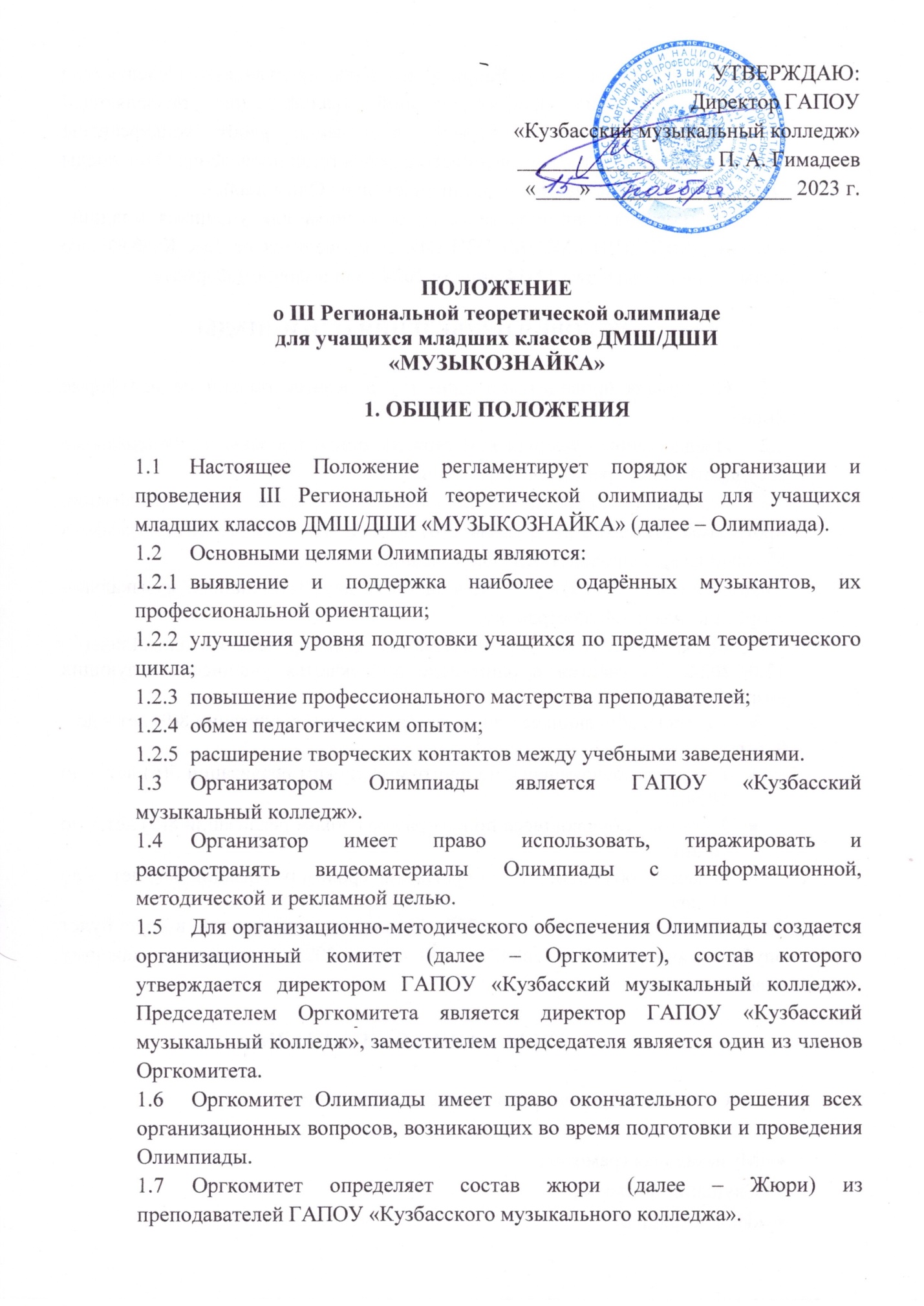 1.8	К кандидату в состав Жюри Олимпиады предъявляются следующие требования: наличие профессиональной квалификации, позволяющей обеспечить компетентный уровень оценивания работ конкурсантов; отсутствие личной заинтересованности в результатах проведения Олимпиады (т.е. отсутствие родственников среди участников Олимпиады).1.9  III  Региональная теоретическая олимпиада для учащихся младших классов ДМШ/ДШИ «МУЗЫКОЗНАЙКА» проводится на базе Кузбасского музыкального колледжа 12-14 апреля 2024 года в заочном формате.2. УСЛОВИЯ ПРОВЕДЕНИЯ ОЛИМПИАДЫ2.1	Олимпиада проводится в один тур в режиме онлайн на платформе Zoom.2.2	Предложенные условия и материалы ориентированы на Федеральные государственные требования (далее – ФГТ).2.3	Олимпиада проводится по классам с учётом срока реализации программы (отдельно по группам 5(6) летней  или 8(9) летней программы).  Каждый класс выполняет отдельное задание. Учащиеся могут принять участие в одной ли двух номинациях: музыкально-теоретическая и «Иллюстрация».2.4	Возраст участника определяется на день проведения олимпиады – 12.04.2024. До участия в олимпиаде допускаются учащиеся следующих возрастов:1 классы, обучающиеся по программе сроком реализации 8(9) лет – до 9 лет;1 классы, обучающиеся по программе сроком реализации 5(6) лет – до 10 лет; 2 классы,  обучающиеся по программе сроком реализации 8(9) лет – до 10 лет; 3классы,  обучающиеся по программе сроком реализации 8(9) лет  – до 11 лет.  2.5	Приём заявок до 20 марта 2024. Ссылка на конференцию в Zoom будет опубликована на сайте kmk42.ru  30 марта 2023 и отправлена каждому участнику с указанием времени.3. ТРЕБОВАНИЯ ОЛИМПИАДЫ3.1	Олимпиада проводится в четырех номинациях: «Сольфеджио»; «Музыкальная грамота»; «Слушание музыки»«Иллюстрация»3.2	Задания:1 классы, обучающиеся по программе сроком реализации 8(9)лет:  определить на слух лад и размер в трёх музыкальных произведениях после двукратного  проигрывания – время выполнения 10 минут;   определить на слух и записать номер мелодии из четырёх предложенных, записанных нотами в задании после четырёх проигрываний – время выполнения задания 10 минут;  задание по «Слушанию музыки» на одну из предложенных тем (см. «Приложение») – 10 минут (будет представлено на экране); проговорить ритм 4-х тактов на любой слог. Ритм будет представлен на экране.1 классы,  обучающиеся по программе сроком реализации 5(6)лет: определить на слух лад и размер в трёх музыкальных произведениях после двукратного  проигрывания – время выполнения 10 минут;  прослушать мелодию и после пятикратного  проигрывания определить следующие 5 элементов, расставить элементы в порядке их появления:буквой Г – движение гаммообразное (поступенное), буквой Т – движение по трезвучию; буквой О – опевание; буквой П – повтор;буквой С – скачок  творческое задание по «Слушанию музыки» на одну из предложенных тем (см. «Приложение № 1») – 10 минут (будет представлено на экране); проговорить ритм 4-х тактов на любой слог. Ритм будет представлен на экране.2 классы,  обучающиеся по программе сроком реализации 8(9) лет: прослушать мелодию и после пятикратного  проигрывания определить следующие 5 элементов:буквой Г – движение гаммообразное (поступенное), буквой Т – движение по трезвучию; буквой О – опевание; буквой П – повтор;буквой С – скачок в порядке их появления в мелодии. слуховой анализ включает:интервалы; аккорды; лад – мажор (натуральный);лад – минор (натуральный, гармонический, мелодический). Смешанная последовательность из 7 элементов вне лада проигрывается 2 раза: первый раз гармонически, второй – мелодически на каждом элементе, звукоряды исполняются дважды подряд – 7 минут;  построить 7 элементов  от указанных нот ↑или ↓; время на построение – 10 минут; задание по «Слушанию музыки» на одну из предложенных тем (см. «Приложение № 1») – 10 минут;   проговорить ритм из 8 тактов на любой слог. Ритм будет представлен на экране.3 классы, обучающиеся по программе сроком реализации 8(9) лет:   переписать мелодию диктанта с пропущенными элементами с экрана на лист за 10 минут. В мелодию диктанта, написанную в форме периода повторного строения, вставить недостающие элементы после восьмикратного прослушивания – 20 минут; слуховой анализ включает:интервалы; аккорды; лад – мажор (натуральный);лад – минор (натуральный, гармонический, мелодический). Смешанная последовательность из 7 элементов вне лада проигрывается 2 раза: первый раз гармонически, второй – мелодически на каждом элементе, звукоряды исполняются дважды подряд – 7  минут;  построить 7 элементов  от указанных нот ↑или ↓ – 10 минут; задание по «Слушанию музыки» на одну из предложенных тем (см. «Приложение № 1») – 10 мин;  прочитать  мелодию с листа.  3.3	«Иллюстрация». Предполагается выполнение иллюстрации к произведениям из курса «Слушание музыки» по фотографиям. Иллюстрация может быть выполнена в следующих техниках:РисунокАппликацияВыполненная вручную кукла-персонажВышивкаМозаикаОценивается в любой выбранной технике: глубина проникновения в образ, соответствие программе, яркость и аккуратность выполнения работы.4. РЕЗУЛЬТАТЫ КОНКУРСА4.1	Жюри оценивает качество и скорость выполнения заданий. 4.2	Жюри имеет право:​ присуждать не все призовые места;​ делить одно место между несколькими участниками;​ присуждать специальные дипломы по отдельным номинациям.4.3	Решения жюри пересмотру не подлежат.4.4	Итоги олимпиады будут опубликованы до 22 апреля на сайте  https://kmk42.ru   4.5	Наградные документы будут высланы по почте в электронном виде.4.6	Победителям каждой номинации в каждой возрастной группе присваивается звание Лауреат I, II, III степени или Дипломант. 4.7	Преподаватели  победителей олимпиады награждаются грамотой.4.8	Участникам, не занявшим призовые места, и их преподавателям вручаются благодарности за участие.5.  УСЛОВИЯ УЧАСТИЯ В ОЛИМПИАДЕ5.1	Для участия в олимпиаде необходимо до 20 марта 2024 года выслать одним письмом на электронную почту olimpkomk@mail.ru с пометкой темы письма «Музыкознайка 2024» следующие сканированные документы с печатью и подписями:  заявку по прилагаемому образцу (Приложение № 2);ксерокопию свидетельства о рождении или паспорта участников (стр. 2-3). для плательщиков - юридических лиц: - согласие на обработку персональных данных (преподавателя и участника) (Приложение № 3, 4, 5);  - заполненный в формате word договор и акт (Приложения № 6).5.2	Оплата за организацию и проведение Конкурса:За каждого участника – 900 рублейОплата по договору осуществляется перечислением на расчетный счет ГАПОУ «Кузбасский музыкальный колледж» до 05 апреля  2024 г.5.3	Все расходы, связанные с участием в Олимпиаде, несет направляющая сторона.5.4	Для плательщиков - физических лиц – оплата за организацию и проведение Олимпиады является полным и безоговорочным принятием публичной оферты (Приложение № 7). Банковские реквизиты:ИНН 4207023636 КПП 420501001МИНФИН КУЗБАССА (ГАПОУ «Кузбасский музыкальный колледж» л/с 30396Ё84500)Расчетный счет 03224643320000003900  в ОТДЕЛЕНИЕ КЕМЕРОВО БАНКА РОССИИ//УФК по Кемеровской области-Кузбассу г КемеровоБИК 013207212Корреспондентский счет 40102810745370000032ОКТМО 32701000КБК 00000000000000000130В платёжном документе необходимо обязательно указать: фамилию и имя участника олимпиады; в графе «назначение платежа» – «Музыкознайка». 5.5	Для юридических лиц платежные документы оформляются после получения заявки от участников (с заполненным в формате word договором и актом) 5.6	В случае отказа от участия или неявки участника на олимпиаду взнос не возвращается. КОНТАКТЫОргкомитет Олимпиады:Гимадеев Павел Александрович  – директор ГАПОУ «Кузбасский музыкальный колледж»;Коваль Ксения Александровна – заместитель директора по научной и методической деятельности;Сафронова Валентина Николаевна – методист, преподаватель ГАПОУ «Кузбасский музыкальный колледж»;Игнатьева Елена Владимировна – председатель ЦМК «Теория музыки», преподаватель ГАПОУ «Кузбасский музыкальный колледж»Контактные данные: Игнатьева Елена Владимировна  +7 (923) 509 97-44 (по вопросам требований и заданий к участникам олимпиады).Сафронова Валентина Николаевна, методист  +7 (913) 336 36-40 (по вопросам подачи заявок).Дополнительная информация о конкурсе будет размещаться на официальном сайте колледжа http://www.kmk42.ruПриложение № 1 Тема по «Слушанию музыки» для 1 класса:Сказка в музыке. Голоса музыкальных инструментовСимфоническая сказка С.С. Прокофьева «Петя и волк». Инструменты оркестра – голоса героев. Знание сказки «Жар-птица», русские народные сказки про Бабу-ягу, былина о Садко. Список произведений: Мусоргский М. П. «Картинки с выставки»: «Избушка на курьих ножках»Прокофьев С. С. Симфоническая сказка «Петя и волк» Римский-Корсаков Н. А. Опера «Садко»: вступление «Океан — море синее», «Пляска ручейков и речек», «Пляс золотых рыбок»Стравинский И. Ф. Балет «Жар-птица»: «Пляс Жар-птицы»Чайковский П. И. «Детский альбом»: «Баба Яга»Тема по «Слушанию музыки» для 2 класса:Программная музыка. ПейзажРоль и значение программы в музыке. Одна программа - разный замысел.Список произведений:Дакен Л. «Кукушка»Куперен Ф. «Смелая кукушка» (4, стр. 71)Родионова Т. «Кукушечка» (4, стр. 72)Фрике Р. «Веселая кукушка» (4, стр. 70)Вивальди А. «Времена года»: «Зима»Чайковский П. И. «Времена года»: «У камелька», «Масленица», «Святки»Тема по «Слушанию музыки» для 3 класса:Марши и понятие о маршевостиЖанровые признаки марша, образное содержание. Марши военные, героические, детские, сказочные, марши-шествия. Трехчастная форма. Понятие о маршевости. Инструментарий, особенности оркестровки.Список произведений:Верди Д. Опера «Аида»: МаршГлинка М. И. Опера «Руслан и Людмила»: Марш ЧерномораГриг Э. Сюита «Пер Гюнт»: «В пещере горного короля»Прокофьев С. С. Опера «Любовь к трем апельсинам»: Марш; Балет «Ромео и Джульетта»: «Танец рыцарей»Свиридов Г. В. Музыкальные иллюстрации к повести Пушкина «Метель»: Военный маршЧайковский П.И. «Детский альбом»: «Марш деревянных солдатиков», «Похороны куклы»Чайковский П. И. Балет «Щелкунчик»: МаршШопен Ф. Прелюдия до минорСписок литературы:Царёва Н. А. Примерная программа по учебному предмету ПО.02.УП.02 Слушание музыки, М., 2012Царёва Н. А. Слушание музыки. Методическое пособие, М., 2002Царёва Н. А. Уроки госпожи Мелодии. 1 класс, М. «Росмэн», 2002Царёва Н. А. Уроки госпожи Мелодии. 2 класс, М. «Престо», 2007Царёва Н. А. Уроки госпожи Мелодии. 3 класс, М. «Престо», 2007 «СОЛЬФЕДЖИО»Требования для 1 классов, обучающихся по программе сроком реализации 8 (9) лет: тональности  До мажор, Соль мажор, Фа мажор, Ре мажор (натуральные); ля минор 3 вида;метроритмические трудности: размеры 24, 34 и 44. Длительности: шестнадцатые, восьмые, четверти, половинные, целые. Ритмические фигуры: сочетание двух восьмых, четырёх шестнадцатых, паузы – восьмая, четвертная и половинная. Темпы: быстрый, умеренный, медленный. Требования для 1 классов, обучающихся по программе сроком реализации 5 (6) лет: тональности  До мажор, Соль мажор, Фа мажор, Ре мажор (натуральные); ля минор 3 вида;в представленных мелодиях определить следующие элементы1 - Г (гамма или её фрагмент), стрелочкой показать направление ↑; 2 - Т - трезвучие, стрелочкой показать направление ↓;3 - О - опевание, стрелочкой показать направление опевания снизу - ↓; 4 - П - повтор,5 - С - скачок, стрелочкой показать направление ↓.Например  в данной мелодии обозначить значками все элементы в порядке их использования: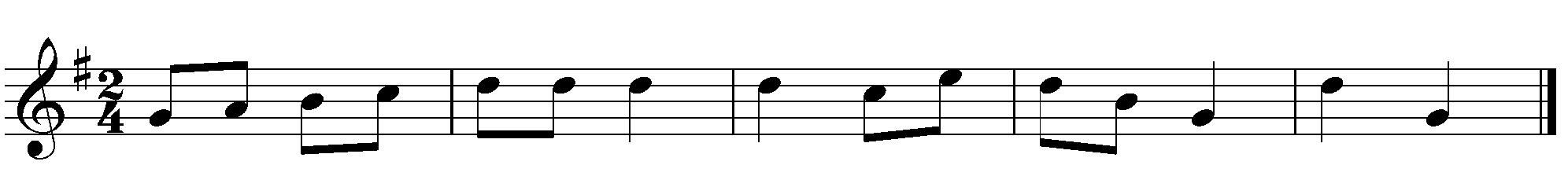 метроритмические трудности: размеры 24, 34 и 44. Длительности: шестнадцатые, восьмые, четверти, половинные, целые. Ритмические фигуры: сочетание двух восьмых, четырёх шестнадцатых, паузы – восьмая, четвертная и половинная. Темпы: быстрый, умеренный, медленный. Требования для 2 классов, обучающихся по программе сроком реализации 8 (9) лет: тональности  До мажор,  Соль мажор,  Фа мажор, Си бемоль мажор,  Ре мажор; ля минор, ре минор, ми минор, соль минор, си минор; трезвучия мажорное и минорное письменно и на слух;метроритмические трудности: размеры: 24, 34 и 44; затакт - восьмая, две восьмых, четверть;интервалы: м2, б2, м3, б3, ч4, ч5, ч8;В мелодии, которая будет исполнена 5 раз, определить и записать следующие элементы в порядке их использования:буквой Г – движение гаммообразное (поступенное, даже если несколько ступеней); буквой Т – движение по трезвучию; буквой О – опевание; буквой П – повтор;буквой С – скачок в порядке их появления в мелодии.Например  в данной мелодии обозначить значками все элементы в порядке их использования:Требования для 3 классов, обучающихся по программе сроком реализации 8 (9) лет: тональности Ля мажор, Ми бемоль мажор; фа диез минор, до минор. интервалы все от примы до октавы. Аккорды: трезвучия Б3 и М3 с обращениями, в ладу главные трезвучия  с обращениями.метроритмические трудности: размеры 24, 34  44  38 ,  три восьмые под одним ребром в размере 38, восьмая и 2 шестнадцатых под одним ребром, 2 шестнадцатых и восьмая под одним ребром.По вопросам требований и заданий обращаться по тел. 89235099744Игнатьева Елена Владимировна Музыкознайка 20241 класс  по программе сроком реализации 5 (6) лет Имя участника, номер школы и город________________________________________________________________________Определить на слух лад и размер в трёх музыкальных произведениях после двукратного проигрывания: ______________________________________________________________________________________________________________________________________________________________________________________________________В представленных мелодиях определить следующие элементы после пятикратного  прослушивания, обозначить значками последовательность элементов в порядке их появления в мелодии: буквой Г -  гаммообразное движение (поступенное), буквой Т -  по трезвучию, буквой О -  опевание, буквой П -  повтор и буквой С -  скачок._________________________________________________________________________________________________________________________________________________________________________________________________________Задания по Слушанию, викторина:________________________________________________________________________________________________________________________________________________________________________________________________________________________________________________________________________________________________________________________________________________________________________________________________________________________________________________________________________________________________________________________________________________________Задание по ритмуМузыкознайка 20241 класс  по программе сроком реализации 8 (9) лет Имя участника, номер школы и город________________________________________________________________________Определить на слух лад и размер в трёх музыкальных произведениях после двукратного проигрывания: ________________________________________________________________________________________________________________________________________________________________________________________________________2. Определить на слух и записать номер мелодии из четырёх предложенных, записанных нотами в задании после четырёх проигрываний3. Задания по Слушанию, викторина:_________________________________________________________________________________________________________________________________________________________________________________________________________________________________________________________________________________________________________________________________________________________________________________________________________________________________________________________________________________________________________________________________________________________________________________________________________________________________________________________________________________________________________________________________________________________________Задание по ритмуМузыкознайка 20242 класс  по программе сроком реализации 8 (9) лет Имя участника, номер школы и город________________________________________________________________________1. В мелодиях после пяти раз прослушивания определить порядок  и обозначить значками последовательность элементов в порядке их появления в мелодии: буквой Г -  гаммообразное движение (поступенное), буквой Т -  по трезвучию, буквой О -  опевание, буквой П -  повтор и буквой С -  скачок.________________________________________________________________________________________________________________________________________________________________________________________________________Определить 7 элементов на слух:Построить 7 элементов ↑или ↓: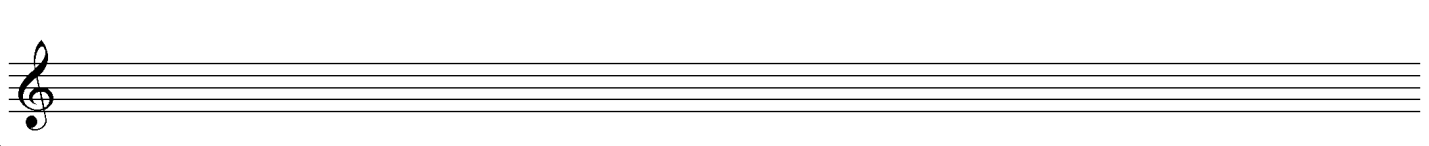 Задания по Слушанию, викторина:_________________________________________________________________________________________________________________________________________________________________________________________________________________________________________________________________________________________________________________________________________________________________________________________________________________________________________________________________________________________________________________________________________________________________________________________________________________________________________________________________________________________________________________________________________________________________Задание по ритму.Музыкознайка 20243 класс  по программе обучения 8 (9)Имя участника, номер школы и город________________________________________________________________________Переписать мелодию диктанта за 10 минут с пропущенными элементами с экрана на лист и вставить необходимое после 8 раз прослушивания (за 20 минут): Определить 7 элементов на слух:Построить 7 элементов ↑или ↓:Задания по Слушанию:_________________________________________________________________________________________________________________________________________________________________________________________________________________________________________________________________________________________________________________________________________________________________________________________________________________________________________________________________________________________________________________________________________________________________________________________________________________________________________________________________________________________________________________________________________________________________Самостоятельно настроиться и прочитать  с листа мелодию. Приложение № 2Заявка на участие в III Региональной теоретической олимпиаде  для учащихся младших классов ДМШ/ДШИ «МУЗЫКОЗНАЙКА»Дата _________________________М.П. ________________ (подпись руководителя учреждения)Приложение  № 3 Директору ГАПОУ «Кузбасский музыкальный колледж» Гимадееву П. А.СОГЛАСИЕ ЗАКОННОГО ПРЕДСТАВИТЕЛЯ НЕСОВЕРШЕННОЛЕТНЕГО НА УЧАСТИЕ  Я, ________________________________________________________________________________________,       Ф. И. О. (полностью) законного представителя несовершеннолетнего  даю согласие на участие в конкурсе, олимпиаде, фестивале (нужное подчеркнуть)   _____________________________________________________________________________________________Ф. И. О. (полностью) несовершеннолетнего __________                           _____________________  дата                                                           подпись СОГЛАСИЕ ЗАКОННОГО ПРЕДСТАВИТЕЛЯ НЕСОВЕРШЕННОЛЕТНЕГО  НА  ОБРАБОТКУ ЕГО ПЕРСОНАЛЬНЫХ ДАННЫХ Я,___________________________________________________________________(Ф. И. О. полностью), проживающий (ая) по адресу: ___________________________________________________________________ _____________________________________________________________________________________________, паспорт серия ______№ _______________, выдан (кем и когда)_______________________________________ _____________________________________________________________________________________________, код подразделения __________, являюсь законным представителем несовершеннолетнего ________________________________________________________________________(Ф. И. О. полностью)  (далее – ребёнка) на основании ст. 64 п. 1 Семейного кодекса РФ1, Федерального  закона от 27 июля 2006 года №152-ФЗ «О персональных данных» (ред. от 31.12.2017). Настоящим даю своё согласие на обработку в  ГАПОУ «Кузбасский музыкальный колледж», расположенному по адресу: г. Кемерово, ул. Дарвина, д. 4,  персональных данных моего ребёнка _____________________________________________________________________________________, относящихся исключительно к перечисленным ниже категориям персональных данных:   -  фамилия, имя, отчество;   -  год, месяц и дата рождения;   -  место учёбы (ДМШ, ДШИ, колледж);   -  класс, курс Я даю согласие на использование персональных данных ребёнка исключительно в следующих целях:   -  участие в конкурсе, олимпиаде, фестивале (нужное подчеркнуть);   -  награждение;   -  ведение статистики. Настоящее согласие предоставляется на осуществление сотрудниками ГАПОУ «Кузбасский музыкальный колледж»  следующих действий в отношении персональных данных ребёнка: сбор, систематизация, накопление, хранение, уточнение (обновление, изменение), публикацию (в том числе в сети Интернет), использование,  передачу третьим лицам (Департаменту культуры и национальной политики Кемеровской области), обезличивание, блокирование (не включает возможность ограничения моего доступа к персональным данным ребёнка), уничтожение.  При обработке персональных данных ребёнка в целях ведения статистики персональные данные ребёнка должны быть обезличены.   Я даю согласие на обработку персональных данных ребёнка как неавтоматизированным, так и автоматизированным способом обработки и уведомлён, что в ГАПОУ «Кузбасский музыкальный колледж»  обработка персональных данных осуществляется в соответствии с действующим законодательством РФ.   Данное Согласие действует до достижения целей обработки в ГАПОУ «Кузбасский музыкальный колледж»  на время подготовки, проведения и подведения итогов конкурса, олимпиады, фестиваля (нужное подчеркнуть), в случае утраты необходимости в достижении этих целей или отзыва данного Согласия. Данное Согласие может быть отозвано в любой момент по моему письменному заявлению. Я подтверждаю, что, давая настоящее согласие, я действую по своей воле и в интересах ребёнка, законным представителем которого я являюсь. Дата: «______»____________ 20___г. Подпись _____________ ( ____________________________) Ф. И. О. законного представителя)  Приложение № 4Директору ГАПОУ «Кузбасский музыкальный колледж»  Гимадееву П.А.СОГЛАСИЕ СОВЕРШЕННОЛЕТНЕГО НА УЧАСТИЕ Я, ______________________________________________________________________________________,       Ф. И. О. (полностью) совершеннолетнего даю согласие на участие в конкурсе, олимпиаде, фестивале (нужное подчеркнуть)  __________                           _____________________  дата                                                           подпись СОГЛАСИЕ СОВЕРШЕННОЛЕТНЕГО НА  ОБРАБОТКУ ЕГО ПЕРСОНАЛЬНЫХ ДАННЫХ Я,___________________________________________________________________(Ф. И. О. полностью), проживающий (ая) по адресу: ___________________________________________________________________ _____________________________________________________________________________________________, паспорт серия ______№ _______________, выдан (кем и когда)_______________________________________ _____________________________________________________________________________________________, код подразделения __________, на основании Федерального  закона от 27 июля 2006 года №152-ФЗ «О персональных данных» (ред. от 31.12.2017). Настоящим даю своё согласие на обработку в  ГАПОУ «Кузбасский музыкальный колледж», расположенному по адресу: г. Кемерово, ул. Дарвина, д. 4,  моих персональных данных, относящихся исключительно к перечисленным ниже категориям:   -  фамилия, имя, отчество;   -  год, месяц и дата рождения;   -  место учёбы;   -  курс. Я даю согласие на использование персональных данных исключительно в следующих целях:   -  участие в конкурсе, олимпиаде, фестивале (нужное подчеркнуть);   -  награждение;   -  ведение статистики. Настоящее согласие предоставляется на осуществление сотрудниками ГАПОУ «Кузбасский музыкальный колледж»  следующих действий в отношении моих персональных данных: сбор, систематизация, накопление, хранение, уточнение (обновление, изменение), публикацию (в том числе в сети Интернет), использование,  передачу третьим лицам (Департаменту культуры и национальной политики Кемеровской области), обезличивание, блокирование (не включает возможность ограничения моего доступа к персональным данным), уничтожение.  При обработке моих персональных данных в целях ведения статистики персональные данные должны быть обезличены.   Я даю согласие на обработку моих персональных данных как неавтоматизированным, так и автоматизированным способом обработки и уведомлён, что в ГАПОУ «Кузбасский музыкальный колледж» обработка персональных данных осуществляется в соответствии с действующим законодательством РФ.   Данное Согласие действует до достижения целей обработки в ГАПОУ «Кузбасский музыкальный колледж» на время подготовки, проведения и подведения итогов конкурса, олимпиады, фестиваля (нужное подчеркнуть), в случае утраты необходимости в достижении этих целей или отзыва данного Согласия. Данное Согласие может быть отозвано в любой момент по моему письменному заявлению.   Я подтверждаю, что, давая настоящее согласие, я действую по своей воле и в своих интересах. Дата: «______»____________ 20___г. Подпись _____________ ( ___________________________________Ф. И. О.)  Приложение  № 5Директору ГАПОУ «Кузбасский музыкальный колледж» Гимадееву П.А.СОГЛАСИЕ НА  ОБРАБОТКУ ПЕРСОНАЛЬНЫХ ДАННЫХ  ПРЕПОДАВАТЕЛЯ, КОНЦЕРТМЕЙСТЕРА, ИЛЛЮСТРАТОРА Я,___________________________________________________________________(Ф. И. О. полностью), проживающий (ая) по адресу: ___________________________________________________________________ _____________________________________________________________________________________________, паспорт серия ______№ _______________, выдан (кем и когда)_______________________________________ _____________________________________________________________________________________________, код подразделения __________, на основании Федерального  закона от 27 июля 2006 года №152-ФЗ «О персональных данных» (ред. от 31.12.2017). Настоящим даю своё согласие на обработку в ГАПОУ «Кузбасский музыкальный колледж», расположенному по адресу: г. Кемерово, ул. Дарвина, д. 4,  моих персональных данных, относящихся исключительно к перечисленным ниже категориям:   -  фамилия, имя, отчество;   -  место работы;   -  должность. Я даю согласие на использование персональных данных исключительно в следующих целях:   -  участие в конкурсе, олимпиаде, фестивале (нужное подчеркнуть)    -  награждение;   -  ведение статистики. Настоящее согласие предоставляется на осуществление сотрудниками ГАПОУ «Кузбасский музыкальный колледж» следующих действий в отношении моих персональных данных: сбор, систематизация, накопление, хранение, уточнение (обновление, изменение), публикацию (в том числе в сети Интернет), использование,  передачу третьим лицам (Департаменту культуры и национальной политики Кемеровской области), обезличивание, блокирование (не включает возможность ограничения моего доступа к персональным данным), уничтожение.  При обработке моих персональных данных в целях ведения статистики персональные данные должны быть обезличены.   Я даю согласие на обработку моих персональных данных как неавтоматизированным, так и автоматизированным способом обработки и уведомлён, что в ГАПОУ «Кузбасский музыкальный колледж» обработка персональных данных осуществляется в соответствии с действующим законодательством РФ.   Данное Согласие действует до достижения целей обработки ГАПОУ «Кузбасский музыкальный колледж»  на время подготовки, проведения и подведения итогов конкурса, олимпиады, фестиваля (нужное подчеркнуть), в случае утраты необходимости в достижении этих целей или отзыва данного Согласия. Данное Согласие может быть отозвано в любой момент по моему письменному заявлению.   Я подтверждаю, что, давая настоящее согласие, я действую по своей воле и в своих интересах. Дата: «______»____________ 20___г. Подпись _____________ (___________________________________) Ф. И. О.) Приложение № 6(образец договора для плательщиков юридических лиц)ВНИМАНИЕ:Образец Договора и АКТА заполняете, вносите свои реквизиты, указываете количество участников (номинаций) и сумму договора (исходя из количества участников (номинаций)). Дату, № договора и акта присваивает Исполнитель;в формате   word отправляете для проверки на Е-mail: olimpkomk@mail.ru;После проверки, на указанный ВАМИ в договоре Е-mail, будет выслан договор и акт с номером и датой, их распечатать, подписать, вместе с согласием на обработку персональных данных, оригиналы передать Организатору любым способом (нарочным, почтой и тд.), возможно предоставление при регистрации в день проведения конференции.Контактное лицо: юрист Алексеев Олег Анатольевич тел. +7(3842)35-98-71ДОГОВОР № ______возмездного оказания услугг. Кемерово                                                                                   		  _________2024 г.__________________________________________________, именуемый в дальнейшем «Заказчик», в лице директора _________________________________, действующего на основании Устава  с одной стороны, и ГАПОУ «Кузбасский музыкальный колледж», именуемое в дальнейшем «Исполнитель», в лице Директора Гимадеева Павла Александровича, действующего на основании Устава, с другой стороны, именуемые в дальнейшем «Стороны», заключили настоящий договор о нижеследующем:1. ПРЕДМЕТ ДОГОВОРА1.1. Заказчик поручает, а Исполнитель принимает на себя обязательства оказать следующие услуги: - организовать III Региональную теоретическую олимпиаду для учащихся младших классов ДМШ/ДШИ «МУЗЫКОЗНАЙКА».1.2. Срок оказания услуг: 12.04-14.04.2024 г.Место проведения: ГАПОУ «Кузбасский музыкальный колледж», г. Кемерово, ул. Н. Островского, 12.            1.3. ФИО участника (ов): _____________________________________________.2. ОБЯЗАННОСТИ ИСПОЛНИТЕЛЯ2.1. Оказывать услуги, указанные в п.1.1. с надлежащим качеством.2.2. При невыполнении или несвоевременном выполнении Заказчиком условий договора,  Исполнитель освобождается от принятых на себя обязательств.2.3. При невыполнении Исполнителем принятых на себя обязательств по вине Исполнителя, Исполнитель обязуется возвратить Заказчику перечисленные им средства.3. ОБЯЗАННОСТИ ЗАКАЗЧИКА3.1. Оплатить Исполнителю за услуги в порядке и в сроки, указанные в настоящем договоре. 3.2. Своевременно обеспечить Исполнителя необходимыми для выполнения договора документами, информацией.3.3. В течение 3-х рабочих дней со дня получения договора и акта оказанных услуг Заказчик должен подписать их и вернуть Исполнителю нарочным или заказным почтовым отправлением по выбору. 4. СУММА ДОГОВОРА И ПОРЯДОК РАСЧЕТОВ4.1. Стоимость оказываемых услуг за одного участника составляет:- за организацию и проведение III Региональной теоретической олимпиады для учащихся младших классов ДМШ/ДШИ «МУЗЫКОЗНАЙКА»: Участие – 900 рублей; 4.2. Количество участников (номинаций) – ________.4.3. Общая стоимость оказываемых услуг, предусмотренных договором, составляет              _______ (_______ тысяч) рублей 00 копеек без НДС.            4.4. Цена договора является твёрдой и определяется на весь срок исполнения договора.             4.5. Оплата производится путем 100% предоплаты на основании выставленного счета, путем перечисления денежных средств на расчетный счет  Исполнителя. 	4.6. Источник финансирования – ________________________________________4.7. Договор заключен на основании (44 или 223 ФЗ______________________________)5. ОТВЕТСТВЕННОСТЬ СТОРОН5.1. В случае просрочки исполнения, неисполнения или ненадлежащего исполнения своих обязательств по договору Стороны несут ответственность в соответствии с действующим законодательством Российской Федерации.6. ПОРЯДОК РАЗРЕШЕНИЯ СПОРОВ6.1.	Споры и разногласия, которые могут возникнуть при исполнении настоящего договора разрешаются путем переговоров между Сторонами.6.2.	В случае невозможности разрешения споров путем переговоров Сторон, после реализации, предусмотренной законодательством процедуры досудебного урегулирования разногласий, передают их на рассмотрение в Арбитражный суд Кемеровской области.7. ЗАКЛЮЧИТЕЛЬНЫЕ ПОЛОЖЕНИЯ7.1.	Во всем, что не урегулировано настоящим договором, стороны руководствуются действующим законодательством Российской Федерации.7.2.	Настоящий договор составлен в двух экземплярах, имеющих одинаковую силу, по одному для каждой из Сторон.7.3.    Настоящий договор вступает в силу со дня его заключения сторонами и действует до полного исполнения сторонами принятых на себя обязательств.8. ЮРИДИЧЕСКИЕ АДРЕСА И ПОДПИСИ СТОРОНАктоказанных услуг № _____ от 14.04.2024 г.____________________________________, именуемый в дальнейшем «Заказчик», с одной стороны, и ГАПОУ «Кузбасский музыкальный колледж», именуемое в дальнейшем «Исполнитель», в лице  Директора Гимадеева Павла Александровича, действующего на основании Устава, с другой стороны, совместно именуемые в дальнейшем «Стороны», составили настоящий акт о том, что: 1. В соответствии с договором возмездного оказания услуг № __________ от ____ марта 2024 г. Исполнитель:- организовал подготовительную работу (прием, регистрация и обработка заявок участников; формирование жюри; приобретение расходных материалов для проведения конкурса;  разработка грамот, дипломов);     - провел III Региональную теоретическую олимпиаду для учащихся младших классов ДМШ/ДШИ «МУЗЫКОЗНАЙКА», согласно Положению.       2. Срок оказания услуг: 12.04-14.04.2024  г.2.1. Количество участников (номинаций) – _______ .2.2. Стоимость оказанных услуг, предусмотренных договором, составляет _______ (_______ тысяча) рублей 00 копеек без НДС.        3. Стороны  по вышеуказанному договору претензий друг к другу не имеют.Приложение № 7Для плательщиков физических лицДоговор-офертао предоставлении услуг (публичная оферта)на организацию и проведения мероприятияг. Кемерово                                                                                          1. Общие положения1.1. Данный документ является официальным предложением (публичной офертой) государственным автономным профессиональным образовательным учреждением «Кузбасский музыкальный колледж», именуемым в дальнейшем «Исполнитель», и содержит все существенные условия предоставления услуг любому физическому лицу, именуемому в дальнейшем «Заказчик». Полный перечень услуг, а также размеры оплаты, сроки проведения мероприятия объявлены на сайте Исполнителя: http://kmk42.ru в Положении к проводимому мероприятию.1.2. В соответствии с пунктом 2 статьи 437 Гражданского кодекса Российской Федерации в случае принятия изложенных ниже условий и оплаты услуг, физическое лицо, производящее акцепт этой оферты становится Заказчиком, а Исполнитель и Заказчик совместно - Сторонами настоящего договора. При этом договор считается заключенным без подписания в каждом конкретном случае, так как акцепт оферты приравнивается к заключению договора на указанных ниже условиях.2. Термины и определенияВ целях настоящей оферты нижеприведенные термины используются в следующих значениях:«Оферта» — настоящий документ опубликованный на сайте http://kmk42.ru;«Акцепт Оферты»— полное и безоговорочное принятие Оферты путем осуществления действий, указанных в п.3.3. Оферты. Акцепт Оферты создает Договор;«Заказчик» — физическое лицо, осуществившее Акцепт Оферты и являющееся потребителем услуг по заключенному Договору;«Договор»— договор между Заказчиком и Исполнителем на предоставление   услуг по организации и проведению мероприятия, который заключается посредством Акцепта Оферты;«Мероприятие» - организуемые и проводимые Исполнителем конкурсы, олимпиады, фестивали и иные творческие события.  3. Предмет договора оферты3.1. Согласно договору-оферте Исполнитель предоставляет Заказчику услуги организации и проведению мероприятий,  под которыми понимаются различные конкурсы, олимпиады, фестивали и иные творческие события  проводимые Исполнителем (далее Услуги).3.2. Исполнитель оказывает услуги Заказчику только в случае подачи Заказчиком соответствующей заявки, иных документов (в соответствии с условиями Положения о мероприятии), оплаты услуги, согласно ценам утвержденным в Положении о мероприятии.3.3. Акцептом договора-оферты является факт оплаты Заказчиком выбранной услуги.4. Права и обязанности сторон4.1. Исполнитель обязуется:4.1.1. Произвести регистрацию Заказчика при получении от него заявки на оказание услуг.4.1.2. Предоставить услуги Заказчику по выбранному мероприятию,  при условии оплаты услуги Заказчиком в полном объеме и выполнении всех правил проведения конкретного мероприятия согласно Положению о мероприятии.4.1.3. Размещать на сайте http://kmk42.ru информацию о перечне предоставляемых услуг, об условиях и стоимости проведения мероприятий путем размещения Положений о мероприятии.4.1.4. Используя электронную почту и сайт  http://kmk42.ru  информировать Заказчика об услугах и условиях их получения.4.1.5. В целях оказания услуги производить доставку информации Заказчику по электронной почте по адресам, указанным Заказчиком при подаче заявки на оказание услуг.4.2. Исполнитель имеет право:4.2.1. Отказать Заказчику в предоставлении услуги в случае неоплаты (неполной оплаты) услуги в установленные сроки, при несвоевременном предоставлении заявки на оказание услуги, а также при нарушении правил участия в мероприятии.4.2.2. В одностороннем порядке определять стоимость всех предоставляемых услуг на сайте http://kmk42.ru, которая указывается в Положении о мероприятии.4.2.3. Вносить изменения в условия данного Договора в одностороннем порядке.4.3. Заказчик обязуется:4.3.1. Самостоятельно и своевременно знакомиться на сайте  http://kmk42.ru с установленными Услугами, ценами на услуги, порядком и сроками их предоставления.4.3.2. Своевременно оплачивать выбранные услуги Исполнителя в соответствии с установленными на момент оплаты ценами.4.3.3. В соответствии с правилами участия в мероприятиях подать заявку на услуги на адрес электронной почты, указанный в Положении омероприятии, а также предоставить конкурсный материал с указанием достоверных контактных данных о себе и о участниках, интересы которых представляет.4.4. Заказчик вправе:4.4.1. Получать от Исполнителя оплаченные услуги в соответствии с условиями настоящего Договора-оферты.4.4.2. Получать от Исполнителя полную и достоверную информацию, связанную со сроками и условиями проведения мероприятий на сайте http://kmk42.ru, и по телефонам, указанным в Положении о мероприятии.4.4.3. В любое время в одностороннем порядке отказаться от услуг Исполнителя. В случае одностороннего отказа Заказчика от услуг Исполнителя произведенная оплата не возвращается.5. Стоимость Услуг5.1. Стоимость услуг, предоставляемых Исполнителем по Договору, определяется Исполнителем в одностороннем порядке. 5.2. Стоимость услуг публикуется на сайте http://kmk42.ru, указывается в Положении о мероприятии.5.3. Все расчеты по Договору производятся в рублях РФ.6. Порядок и сроки расчетов6.1. Оплата услуг Исполнителя Заказчиком производится денежными средствами по безналичному расчету в любом банковском отделении на территории России.6.2. Услуги предоставляются Заказчику на условиях 100% предоплаты стоимости выбранной услуги.6.3. Реквизиты для оплаты услуг размещены на сайте http://kmk42.ru  в Положении о мероприятии.7. Особые условия и ответственность сторон7.1. Заказчик несет полную ответственность за правильность и своевременность производимой им оплаты за услуги Исполнителя, достоверность регистрационных данных, выполнение правил проведения мероприятий, размещенных на сайте http://kmk42.ru в Положении о мероприятии.7.2. Исполнитель несет ответственность за своевременность предоставляемых услуг при выполнении Заказчиком установленных требований и правил, размещенных на сайте http://kmk42.ru в Положении о мероприятии. 7.3. Исполнитель не несет ответственности за неполучение Заказчиком услуг в следующих случаях:7.3.1. Заказчик не предоставил Исполнителю информацию об оплате услуги.7.3.2. Заказчик указал недостоверные данные в заявке на услугу.7.3.3. Указанный Заказчиком адрес электронной почты содержит ошибку или на момент оказания услуги не доступен.7.3.4. Заказчик не предоставил своевременно Исполнителю конкурсный материал.7.3.5. Заказчик не может получить услуги по независящим от него обстоятельствам.7.4. Исполнитель освобождается от ответственности за нарушение условий Договора, если такое нарушение вызвано действием обстоятельств непреодолимой силы (форс-мажор), включая: действия органов государственной власти (в т.ч. принятие правовых актов), пожар, наводнение, землетрясение, другие стихийные бедствия, отсутствие электроэнергии и/или сбои работы компьютерной сети, забастовки, гражданские волнения, беспорядки, любые иные обстоятельства, не ограничиваясь перечисленным, которые могут повлиять на исполнение Исполнителем Договора.7.5. Исполнитель не несет ответственности за качество каналов связи общего пользования или служб, предоставляющих доступ Заказчика к его услугам.7.6. Настоящий договор публичной оферты имеет силу акта об оказании услуг. Приемка производится без подписания соответствующего акта. Услуги считаются оказанными надлежащим образом и в полном объеме, если в течение 3 (трех) календарных дней с момента оказания услуги Заказчик не предъявил претензию.8. Порядок рассмотрения претензий и споров8.1. Претензии Заказчика по предоставляемым Услугам принимаются Исполнителем к рассмотрению по электронной почте в течение 10 (десяти) рабочих дней с момента возникновения спорной ситуации.8.2. При рассмотрении спорных ситуаций Исполнитель вправе запросить у Заказчика всю интересующую его документацию относительно рассматриваемого мероприятия. В случае не предоставления Заказчиком документов в течение 3 (трех) календарных дней с момента их требования, претензия рассмотрению Исполнителем не подлежит.9. Дополнительные условия9.1. Заказчик, заключая настоящий Договор, в соответствии с Федеральным законом Российской Федерации от  27 июля 2006 г. N 152-ФЗ РФ «О персональных данных», выражает согласие на обработку, хранение и иное использование персональных данных, содержащихся в документах и иной информации, передаваемых Исполнителю в целях обеспечения исполнения заключенного Договора, в рамках проводимого Мероприятия.9.2. Договор вступает в силу с момента поступления на счет Исполнителя соответствующей оплаты Заказчика при условии получения Исполнителем заявки Заказчика на участие в мероприятии.9.3. Все споры решаются Исполнителем и Заказчиком путем проведения переговоров посредством электронной почты. При не достижении компромисса Стороны решают споры в порядке, предусмотренном законодательством Российской Федерации.12345671234567Ф. И. участника Возрастная группа (возраст на 12.04.24г.), класс, специальность, программа 5 (6) или 8 (9)Регион, населенный пунктНаименование учебного заведенияЛичный номер телефона и e-mailФ.И.О. преподавателя/преподавателей, подготовившего/                    подготовивших к выбранной номинации, телефон  Оплата за счет (средств учреждения, родителей участника) Заказчик:Исполнитель:ГАПОУ «Кузбасский музыкальный колледж». Кемерово, ул. Спортивная,93ИНН 4207023636, КПП 420501001Минфин Кузбасса (ГАПОУ «Кузбасский музыкальный колледж» л/с 30396Ё84500)р/сч. 03224643320000003900 в отделении Кемерово Банка России//УФК по Кемеровской области-Кузбассу г КемеровоБИК 013207212к/с 40102810745370000032КБК 00000000000000000130e-mail________________________Директор_________________  /________________/             м.пДиректор_________________ П.А. Гимадеев             м.пЗаказчик:________________ /__________________/Исполнитель:Директор_________________ П.А. Гимадеев             м.п